METHODESTICHPROBE  INTERVIEWER*INNEN (SOFERN ZUTREFFEND)FRAGEBOGEN (SOFERN ZUTREFFEND)DURCHFÜHRUNGVERWENDUNG VON STANDARDSQUALITÄTSKONTROLLEN
Dieses Angebot / Diese Studiendokumentation wurde nach den Kriterien der Transparenzinitiative des ADM Arbeitskreis Deutscher Markt- und Sozialforschungsinstitute e. V. erstellt. Es beinhaltet alle für die angebotenen Methoden zutreffenden Kriterien.
Institut, Datum und Unterschrift

______________________________Erhebungsart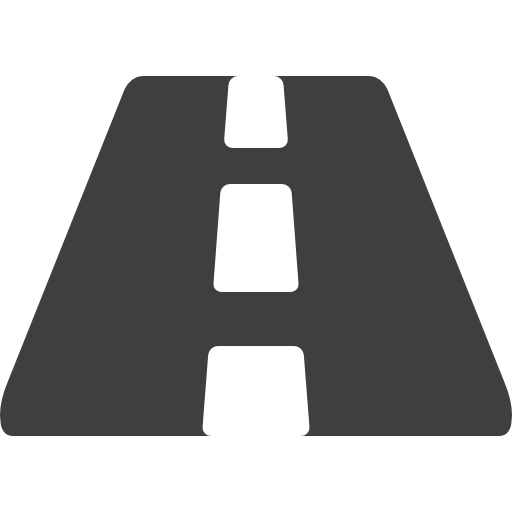 Grundgesamtheit, Auswahlgesamtheit oder Zielgruppe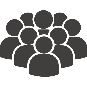 StichprobengrößeRekrutierungsmethodeAusschlusslistenSampling (sofern zutreffend)Grundschulung  StudienbriefingInterviewsprachenDauer des Screeners 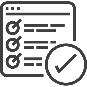 Dauer der Messungen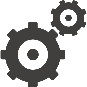 Ort der Erbringung der FelddienstleistungStandards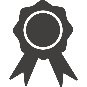 Datenkontrolle während der Messung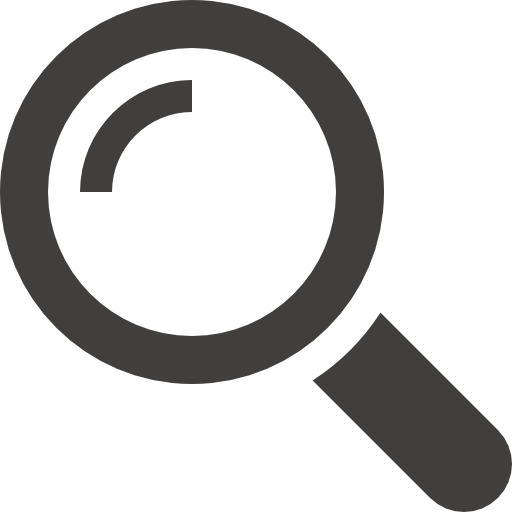 sofern zutreffend: Kontrolle externer FelddienstleisterDatenkontrolle in der Auswertungsphase